11.	Az ABCD pontok egy egyenesre illeszkednek. Az A pont a B ponttól 10 cm-re; a C pont a B ponttól 3 cm-re és a D pont az A ponttól 5 cm-re helyezkedik el. Mekkorák lehetnek az AC, a BD és CD távolságok? 	A) 2 cm	B) 5 cm	C) 7 cm	D) 8 cm	E) 12 cm12.	Lemértünk hat dinnyét, majd kiszámítottuk a dinnyék átlagát, ami 5,2 kg lett. Később kicseréltünk egy dinnyét, amelyik 60 dkg-mal nehezebb volt, mint a másik. Mennyi így a dinnyék átlaga?	A) 530 dkg	B) 54000 g	C) 5,26 kg	 D) 5,8 kg	E) Nem lehet tudni	13.	Réka ránézett a digitális órája kijelzőjére: 06:03-at mutatott. Mosolyogva vette tudomásul, hogy az órák száma osztható a percek számával. Egy nap hány percig láthatott ilyent? (24:00 után 00:01 következik.)	A) 59 percig	B) 70 percig	C) 76 percig	D) 80 percig		E) 135 percig	14.	A szorzásban az azonos betűk azonos számjegyet, a különböző betűk különböző számjegyet jelölnek.  Milyen számjegyek szerepelhetnek a szorzásban?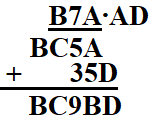 	A) 0	B) 1	C) 2	 D) 3	E) 4	15.	Négy darab egyforma hosszú, 5 cm széles lécből az ábrán látható módon képkeretet készítettünk. Milyen hosszúak a lécek, ha a képkeret területe 620 cm2?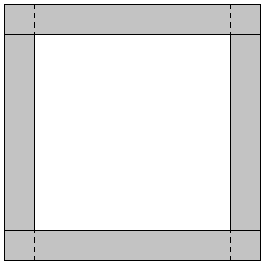 	A) 26 cm	B) 31 cm	C) 33,5 cm	 D) 36 cm	E) 41 cm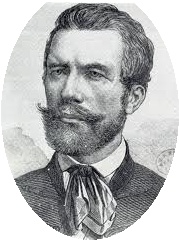 VI. VajdaMatematika Verseny5. évfolyam20191.	Hány részre oszthatja a síkot három különböző egyenes?	A) 3	B) 4 	C) 5  	D) 6  	E) 7 2.	Vivien 40 Ft-os és 60 Ft-os hajcsatokat vásárolt. 300 Ft-ot fizetett. Hány darab hajcsatot vehetett?	A) 5	B) 6 	C) 7  	D) 8  	E) 9 3.	Karikázd be a felsorolt római számok közül azokat, amelyekre igazak, ha felcserélünk bennük két különböző betűt, akkor is egy helyes római számot kapunk!	A) MCMLX	B) DCCLI	C) MCCXI	D) DCCXX	E) MCCI4.	Egy kalapácsvető versenyen az első öt dobó sorrend szerint: lengyel, német, magyar, olasz és görög volt. Mindegyik dobás után kiírták, hogy akkor éppen hányadik helyen állnak. Mi volt az első öt dobó sorrendje, ha három 1-es, egy 3-as és egy 2-es jelent meg?			A) LGOMN	B) MGONL	C) MGNOL	D) LGONM	E) MGLON5.	Erik az iskolai egészségügyi felmérésen ráállt a mérlegre, amely 23,4 kg-ot mutatott. (Tized pontossággal mér a mérleg.) Az alábbi tömegek közül melyik lehetett Erik tömege?A) 23350 g	B) 23,45 kg	C) 2337 dkg	D) 0,23449 q	E) 0,023 t6.	Milyen számokat írhatunk a jelek helyére: A) 2	B)3	C) 4	D) 5	E) 67.	Andi iskola előtt bement a boltba, és vett egy kiflit 25 Ft-ért. Szépen kiszámolta az összeget, és odaadta a pénztáros néninek. Mennyi pénzérmét adhatott át?	A) 1	B) 2	C) 3	D) 4	E) 58.	Mekkora szöget zárnak be az óra nagy- és kismutatói 10 óra 24 perckor?	A) 156°	B) 162°	C) 168°	D) 174°	E) 180°	9.	Egy téglalap alapú virágágyást körbe raktak 14 db 1 m oldalhosszúságú műanyag négyzettel, fedés- és résmentesen. Mekkora lehet a virágágyás területe?	A) 4 m2	B) 5 m2	C) 6 m2	D) 7 m2	E) 14 m2	10.	Melyik betűsor írja fel a beszínezett alakzatokat területük nagysága szerinti csökkenő sorrendben?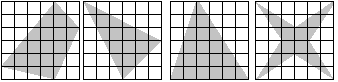 		a	b	c	d	A) dbca	B) dbac	C) acbd	D) cabd	E) cadb